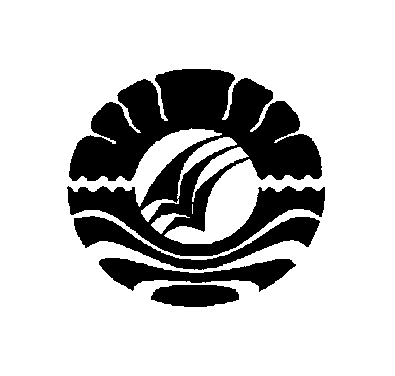 PENINGKATAN KEMAMPUAN MEMBACA AWAL ANAK DENGAN MENGGUNAKAN KARTU KATA BERGAMBAR DI TAMAN KANAK-KANAK KRISTEN PELITA KASIH MAKASSARSKRIPSIDiajukan untuk Memenuhi Persyaratan Memperoleh GelarSarjana Pendidikan (S.Pd) pada Program StudiPendidikan Guru Pendidikan Anak Usia Dini strata satu(S1)Fakultas Ilmu Pendidikan Universitas Negeri MakassarLEVINA LUDI’ B074 904 054PROGRAM STUDI PENDIDIKAN GURU PENDIDIKAN ANAK USIA DINIFAKULTAS ILMU PENDIDIKANUNIVERSITAS NEGERI MAKASSAR2012KEMENTERIAN PENDIDIKAN DAN KEBUDAYAAN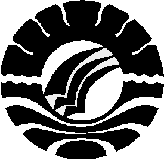 UNIVERSITAS NEGERI MAKASSARFAKULTAS ILMU PENDIDIKANJalan: Tamalate I Tidung Makassar 90222Telepon: (0411) 884457 fax. (0411) 883076PENGESAHAN PEMBIMBINGSkripsi dengan judul “Peningkatan kemampuan membaca awal anak dengan menggunakan kartu kata bergambar di Taman Kanak-Kanak Kristen Pelita Kasih Makassar”.Atas Nama	:Nama		: Levina Ludi’ BNIM		: 074 904 054Prodi		: PG-PAUDFakultas		: Ilmu PendidikanSetelah diperiksa dan diujikan, telah memenuhi syarat untuk memperoleh gelar Sarjana Pendidikan (S.Pd) pada Fakultas Ilmu Pendidikan Prodi Pendidikan Guru Pendidikan Anak Usia Dini Universitas Negeri Makassar.Makassar,	Maret 2012Disahkan :Ketua Prodi PG-PAUDFIP UNMDra. Sri Sofiani, M.PdNip: 19530202 198010 2 001KEMENTERIAN PENDIDIKAN DAN KEBUDAYAANUNIVERSITAS NEGERI MAKASSARFAKULTAS ILMU PENDIDIKANJalan: Tamalate I Tidung Makassar 90222Telepon: (0411) 884457 fax. (0411) 883076PENGESAHAN SKRIPSISkripsi. Atas nama: Levina Ludi’ B NIM. 074 904 054. Judul: “Peningkatan kemampuan membaca awal dengan menggunakan kartu kata bergambar di Taman Kanak-Kanak Kristen Pelita Kasih Makassar”. Diterima oleh Panitia Ujian Skripsi Fakultas Ilmu Pendidikan Universitas Negeri Makassar dengan SK Dekan No. 1546/UN36.4/PP/2012. Tanggal 23 Februari 2012 untuk memenuhi sebagian persyaratan memperoleh gelar Sarjana Pendidikan pada Program Studi Pendidikan Guru Pendidikan Anak Usia Dini (PG-PAUD) pada hari Minggu, tanggal 18 Maret 2012.Disahkan olehDekan Fakultas Ilmu PendidikanProf. Dr. Ismail Tolla, M.PdNIP. 19531230 198003 1 005Panitiaujian:Ketua	: Prof. Dr. Ismail Tolla, M.Pd 	(.……………..)Sekretaris	: Dra. Kartini Marzuki, M.Si	(……………...)Pembimbing I	: Dra. Sri Sofiani, M.Pd	(……………...)Pembimbing II	: Drs. M. Anas Malik, M.si	(……………...)Penguji I	: Rusmayadi, S.Pd,.M.Pd	(……….……..)Penguji II	: Drs. Firdaus Hasan, M.Si	(………….…..)PERNYATAAN KEASLIAN SKRIPSISaya yang bertandatangan dibawah ini :	Nama	: 	Levina Ludi’ B	NIM	: 	074 904 054	Prodi	: 	PG-PAUD	Fakultas	: 	Ilmu PendidikanSkipsi           	:	Peningkatan Kemampuan Membaca Awal Anak dengan Menggunakan Kartu Kata Bergambar di Taman Kanak-Kanak Kristen Pelita Kasih Makassar.Skripsi yang saya tulis ini benar-benar merupakan hasil karya sendiri dan bukan merupakan pengambilalihan tulisan atau pikiran orang lain yang saya akui sebagai hasil tulisan atau pikiran sendiri.Apabila dikemudian hari terbukti atau dapat dibuktikan bahwa skripsi ini hasil ciplakan, maka saya bersedia menerima sangsi atas perbuatan tersebut sesuai dengan ketentuan yang berlaku.Makassar, 	Maret  2012Levina Ludi’ BMOTO(yoh.15:13)keuletan dan kerja keras adalah kunci menjalani kehidupan,kesabaran menuntun pada keberhasilan(Mario Teguh)Karya ini kuperuntukkan kepada ayah dan bunda tercinta serta para keluargaku yang telah mencurahkan kasih sayang yang tulus, memotivasiku, yang selalu mendoakanku, Serta mencintai dan menyayangiku dengan sepenuh hati sehingga menjadi tumpuan bagiku untuk meraih kesuksesan.ABSTRAKLevina Ludi’ B, 2012. Peningkatan Kemampuan Membaca Awal dengan Menggunakan Kartu Kata Bergambar di Taman Kanak-Kanak Kristen Pelita Kasih Makassar. Skripsi. Dibimbing oleh Dra.Sri Sofiani, M.Pd dan Drs.M. Anas Malik,M.Si . Pada Program Studi Pendidikan Guru Pendidikan Anak Usia Dini (PG-PAUD) Fakultas Ilmu Pendidikan Universitas Negeri Makassar. Masalah dalam penelitian ini adalah bagaimanakah peningkatan kemampuan membaca awal anak dengan menggunakan kartu kata bergambar di TK Kristen Pelita Kasih Makassar? Tujuan  penelitian ini adalah untuk meningkatkan kemampuan membaca awal anak dengan menggunakan kartu kata bergambar di TK Kristen Pelita Kasih Makassar. Pendekatan penelitian yang digunakan yaitu pendekatan kulitatif dengan jenis penelitian tindakan kelas (PTK) yang berdaur ulang/siklus meliputi perencanaan, pelaksanaan, observasi dan refleksi. Subjek penelitian adalah guru dan anak kelompok A dengan jumlah 17 anak di TK Kristen Pelita Kasih Makassar. Data penelitian ini merupakan data aktivitas mengajar guru dan aktivitas belajar membaca anak tentang kemampuan membaca awal anak. Teknik pengumpulan data yang digunakan adalah observasi dan dokumentasi. Analisis data yang digunakan yaitu analisis kualitatif. Hasil penelitian menunjukkan bahwa dengan menggunakan kartu kata bergambar dapat meningkatkan kemampuan membaca awal anak pada kelompok A di TK Kristen Pelita Kasih Makassar. Peningkatan itu dapat dilihat pada setiap siklus pembelajaran. Siklus I menunjukkan bahwa aktivitas mengajar guru kategori cukup dan aktivitas belajar membaca anak didik pada siklus I masih ada 7 (41,2%) anak didik berada pada kategori kurang karena pada saat pembelajaran masih ada anak didik tersebut suka bermain, masih ada anak yang kurang konsentrasi karena intonasi guru dalam mengajar kurang bagus. Sehingga tahap pelaksanaan siklus I baik pertemuan 1 maupun pertemuan 2 belum dapat dikatakan berhasil. Selanjutnya pada siklus II mengalami peningkatan dimana aktivitas mengajar guru kategori baik dan aktuvitas belajar membaca awal anak didik mencapai 14 (82,4%) anak didik berada pada kategori baik. Sehingga dapat disimpulkan bahwa peningakatan hasil membaca awal dengan menggunakan kartu kata bergambar di Taman Kanak-Kanak Kristen Pelita Kasih Makassar meningkat.PRAKATAPuji syukur peneliti panjatkan kehadiran Tuhan Yang Maha Kuasa atas rahmat dan lindungan-Nya sehingga penulisan skripsi ini dapat terselesaikan sebagai tugas akhir untuk memenuhi persyaratan guna memperoleh gelar sarjana pendidikan pada Program Studi Pendidikan Guru Anak Usia Dini Fakultas Ilmu Pendidikan Universitas Negeri Makassar.Selama penulisan skripsi ini, peneliti mengalami berbagai kendala, hambatan, tantangan serta kesulitan-kesulitan, sehingga isi dan materi skripsi ini masih jauh dari kesempurnaan. Peneliti menyadari bahwa dengan selesainya skripsi ini tidak terlepas dari berbagai pihak yang telah banyak membantu, sehingga kendala-kendala yang dihadapi dapat teratasi. Untuk itu, penulis menyampaikan ucapan terima kasih dan penghargaan kepada Dra.Sri Sofiani, M.Pd, dan kepada Drs.M. Anas Malik,M.Si selaku pembimbing I dan pembimbing II yang telah dengan sabar, tekun, tulus dan ikhlas meluangkan waktu dan tenaga, dan pikiran untuk memberikan bimbingan, motivasi, arahan, dan saran-saran yang berharga kepada penulis selama penulisan skripsi.Pada kesempatan ini penulis juga menyampaikan ucapan terima kasih kepada:  Prof. Dr. H. Arismunandar, M.Pd selaku Rektor Universitas Negeri Makassar yang telah memberikan izin kepada penulis untuk mengikuti pendidikan  pada Program Studi Pendidikan Guru Pendidikan Anak Usia Dini (PG-PAUD). Prof. Dr. Ismail Tolla, M.Pd, Selaku Dekan Fakultas Ilmu pendidikan, Drs. Ali Latif Amri, M.Pd, selaku pembantu dekan I, Drs. Andi Mappincara, M.Pd, selaku Pembantu Dekan II, Drs. Muh. Faisal, M.Pd selaku Pembantu Dekan III yang telah mengizinkan, memberikan kesempatan kepada penulis untuk melaksanakan penelitian dan menyiapkan sarana dan prasarana yang dibutuhkan selama menempuh pendidikan Program S1 FIP UNM.  Dra.Sri Sofiani, M.Pd, dan Dra.Kartini Marsuki, M.Si selaku ketua dan sekretaris Program Studi Pendidikan Guru Pendidikan Anak Usia Dini yang telah mengarahkan dan membimbing penulis untuk melaksanakan penelitian sehingga skripsi ini dapat terselesaikan dengan baik.Bapak/Ibu Dosen Universitas Negeri Makassar khususnya dalam lingkup Prodi PG-PAUD yang telah mengajar dan mendidik dengan tulus selama menuntut ilmu di Universitas  Negeri Makassar. Kedua orang tuaku tercinta, ayahanda Buttu dan ibunda Arruan yang telah membesarkan, mendidik dengan tulus dan ikhlas, serta memberikan doa restu dan kasih sayangnya selama peneliti menuntut ilmu hingga dapat menyelesaikan pendidikan di Universitas Negeri Makassar. Dan saudara-saudariku yang selalu memberikan dukungan moril kepada peneliti.Drs. A. Arie Lintang, selaku kepala sekolah Taman Kanak-Kanak Kristen Pelita Kasih Makassar dan seluruh staf guru, terima kasih atas kerjasamanya dalam memberikan data dan informasi dalam penelitian ini.Sahabat-sahabatku yang selalu mendukung Lydia, Monic, Ester, Lindra, Ros, Mince, Mery, Kory, Narti, Trice, Ekha, Edwar, Megasari, Nining.Kepada semua pihak yang telah membantu dalam penyelesaian skripsi ini yang tak sempat peneliti sebutkan satu persatu, terima kasih atas kerja sama dan dukungannya selama ini.Semoga segala bantuan dan sumbangsinya yang telah diberikan senantiasa mendapat pahala dari Tuhan Yang Maha Kuasa, dan harapan peneliti semoga skripsi ini dapat bermanfaat bagi pembaca pada umumnya dan peneliti pada khususnya.     Akhirnya, peneliti menyadari bahwa dalam penulisan ini tidak lepas dari segala kekurangan dan kesalahan, untuk itu peneliti senantiasa mengharapkan kritikan-kritikan yang sifatnya membangun demi perbaikan penulisan selanjutnya.Makassar,	    Februari 2012Levina Ludi’ BDAFTAR ISIHALAMAN JUDUL	iPENGESAHAN SKRIPSI	iiPERYATAAN KEASLIAN SKRIPSI	iiiMOTTO	ivABSTRAK		vPRAKATA	viDAFTAR ISI	ixDAFTAR GAMBAR	xiDAFTAR TABEL	xiiDAFTAR LAMPIRAN	xiiiBAB I PENDAHULUANLatar Belakang Masalah	1Rumusan Masalah	3Tujuan Penelitian	4Manfaat Penelitian	4BAB II KAJIAN PUSTAKA, KERANGKA PIKIR DAN HIPOTESIS TINDAKAN Kajian Pustaka	5Kemampuan Membaca Awal	5Kartu Kata Bergambar	11Penggunaan kartu kata dalam peningkatan kemampuanmembaca awal	17Kerangka Pikir	21Hipotesisi Tindakan	23BAB III METODE PENELITIANPendekatan dan Jenis Penelitian	24Fokus Penelitian	24Subjek Penelitian	25Prosedur Penelitian dan Desain Penelitian	25Teknik Pengumpulan Data	28Teknik analisis Data dan Standar Pencapaian	29BAB IV HASIL PENELITIAN DAN PEMBAHASANHasil Penelitian	31Pembahasan 	59BAB V KESIMPULAN DAN SARANKesimpulan	61Saran	61DAFTAR PUSTAKA	63LAMPIRAN	65DAFTAR GAMBARGambar				Judul 				Halaman2.1 Skema Kerangka Pikir	212.2 Model Penelitian Tindakan Kelas	24                                                     4.1 Gambar lokasi pemelitian                                                                       30                                                   DAFTAR TABEL Tabel 					Judul					Halaman4.1 Keadaan Guru di TK Kristen Pelita Kasih Makassar	314.2 Tiga Rombongan Belajar di TK Kristen Pelita Kasih Makassar	314.3 Hasil Observasi Kemampuan Melafalkan Huruf-Huruf  Pada Siklus I	404.4 Hasil Observasi Kemampuan Membedakan Huruf-Huruf Pada Siklus I	414.5  Hasil Observasi Kemampuan Mengurutkan Huruf A-Z Pada Siklus I	424.6 Hasil Observasi  Kemampuan Membaca Kata Pada Siklus I	434.7 Hasil Observasi Kemampuan Melafalkan Huruf-Huruf Pada Siklus II	534.8 Hasil Observasi Kemampuan Membedakan Huruf-Huruf Siklus II	544.9 Hasil Observasi Kemampuan Mengurutkan Huruf A-Z Siklus II	555.0 Hasil Observasi Kemampuan Membaca Kata Siklus II	56	  DAFTAR LAMPIRANLampiran				Judul 				Halaman1. Rencana Kegiatan Harian (RKH) Siklus I		662. Hasil Observasi Guru Siklus I		703. Hasil Observasi Aktivitas Belajar Membaca Anak Siklus I		724. Rencana Kegiatan Harian (RKH) Siklus II		765. Hasil Observasi Guru Siklus II		80	6. Hasil Observasi Aktivitas Anak Siklus II		82	7. Dokumentasi		868. Persuratan                                                                                                    889. Riwayat Hidup                                                                                             91Pembimbing I,Dra. Sri Sofiani, M.PdNip: 19530202 198010 2 001Pembimbing II,Drs. M. Anas Malik, M.SiNip: 19601213 198703 1 005